`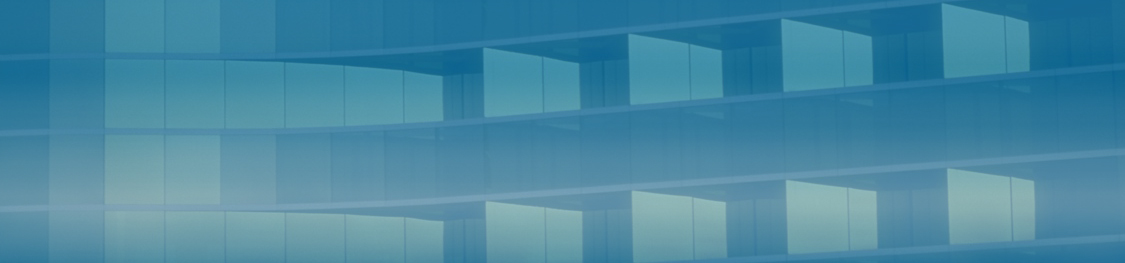 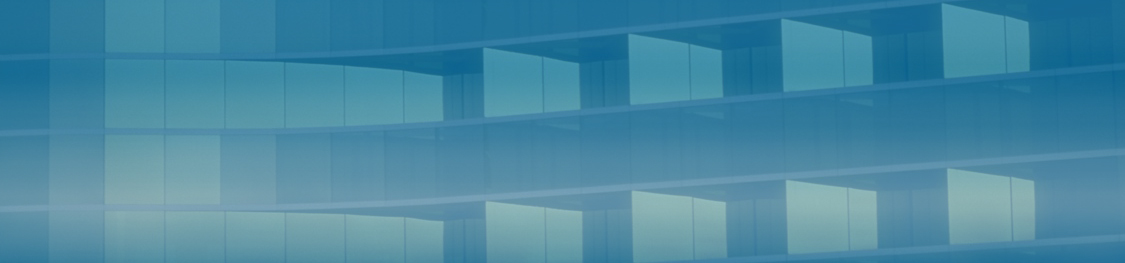 Betsy Lehman Center Resources and Updates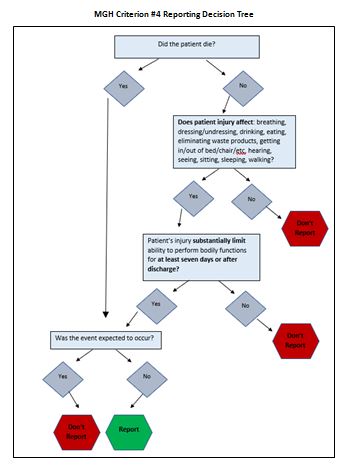 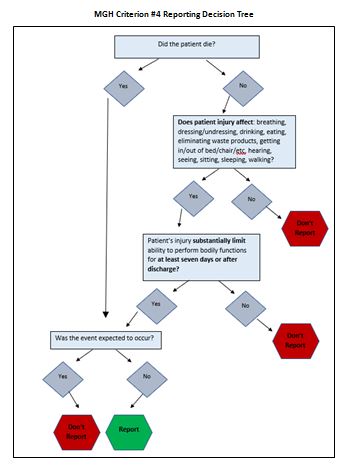 